Publicado en Madrid el 10/01/2022 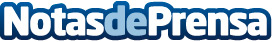 El MOBA de Riot Games, League of Legends, inicia su temporada 12Anuncia su nueva campeona, Zeri, la Chispa de Zaun. La primera temática de aspectos del año se centra en celebrar el Año del Tigre con los aspectos de porcelanaDatos de contacto:Francisco Diaz637730114Nota de prensa publicada en: https://www.notasdeprensa.es/el-moba-de-riot-games-league-of-legends-inicia Categorias: Internacional Telecomunicaciones Juegos http://www.notasdeprensa.es